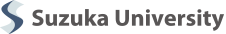 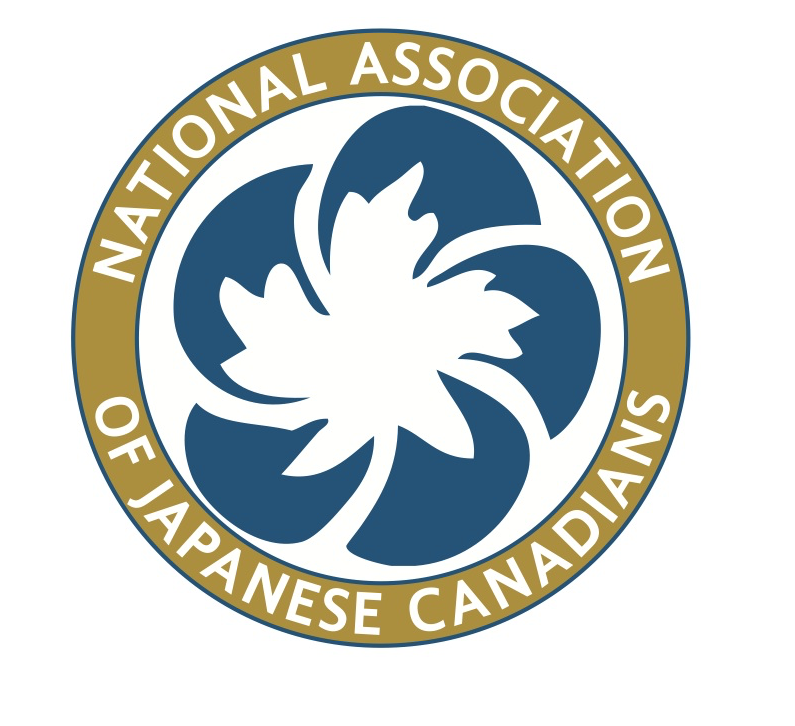 National Association of Japanese Canadians and Suzuka University, Suzuka, Mie, JapanScholarship ProgramThe National Association of Japanese Canadians (NAJC) and Suzuka University (SU) have established a scholarship program for university students to participate in a 4-month program of study at Suzuka University in Japan to improve their Japanese language proficiency and to experience Japanese culture and education.  This opportunity will also strengthen NAJC relationships with Japan to develop greater understanding of Japan and for Japan to understand the Japanese Canadian history and culture.The selection criteria are as follows:A university student of 18 years or olderStudying Japanese Language at a level 3 or higherInterest in Japan and Japanese Canadian history, culture, and educationProvision to follow up with NAJC on return to Canada after the completion of the programThe Japan Study Scholarship Program includes:Return airfare upon completion of the programAccommodations nearby the Suzuka University campusAdmission to Suzuka University from September to December 2017Land transfer from airport to Suzuka and returnThe recipient will be responsible for:Student VISA Medical and Travel InsuranceMealsBooks if you wish to keep themTravel between accommodations and Suzuka UniversityPersonal expensesDirections are given on the application form to complete and return to national@najc.ca by:  June 1, 2017